Les familles de motsEntraînement (CLEO CM2)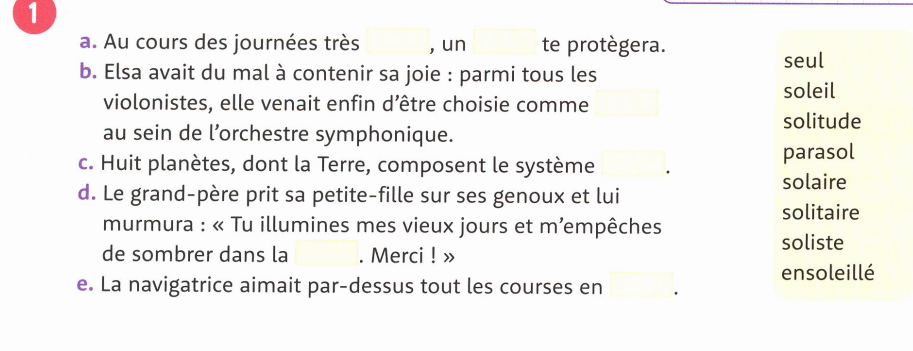 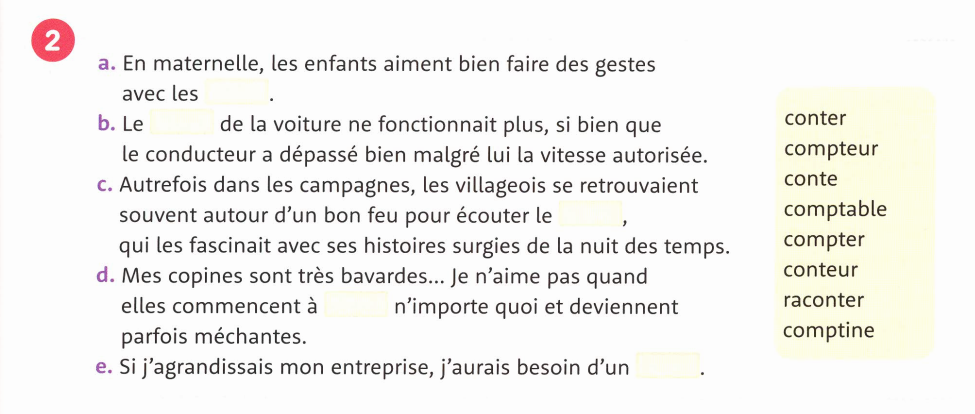 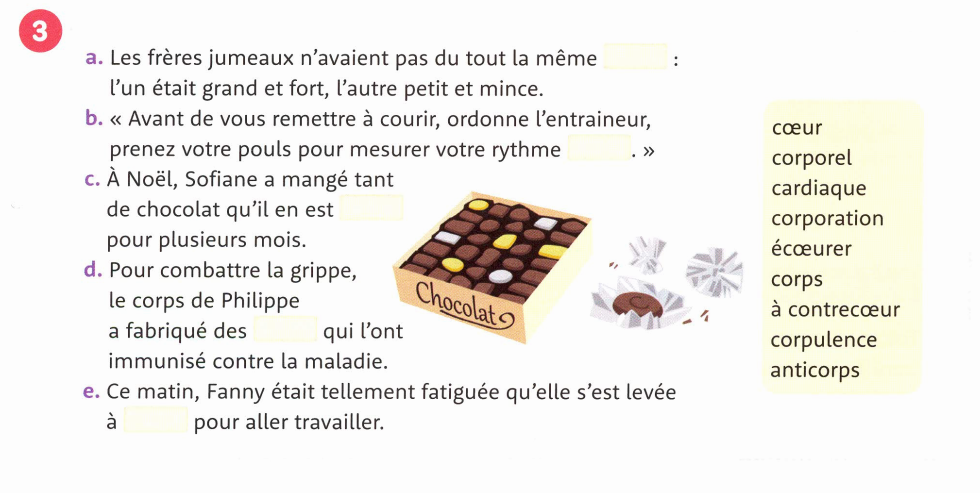 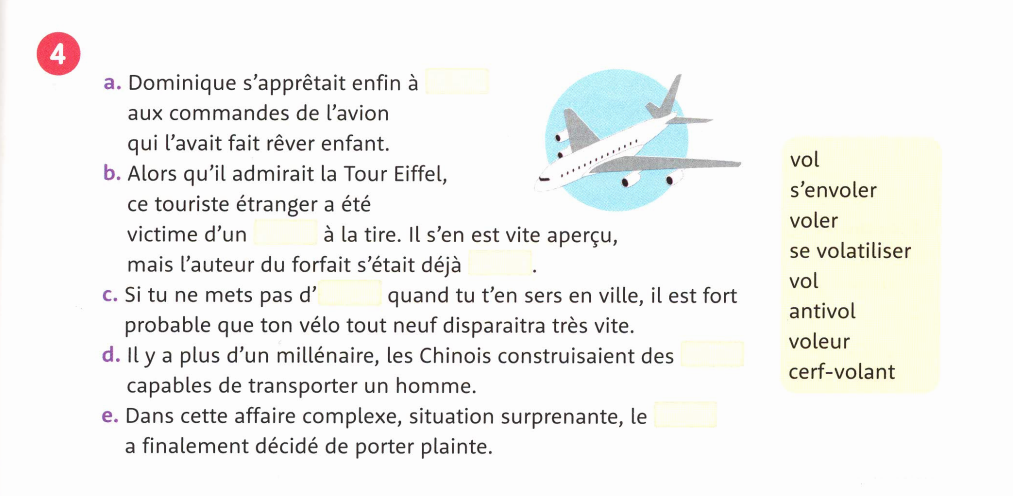 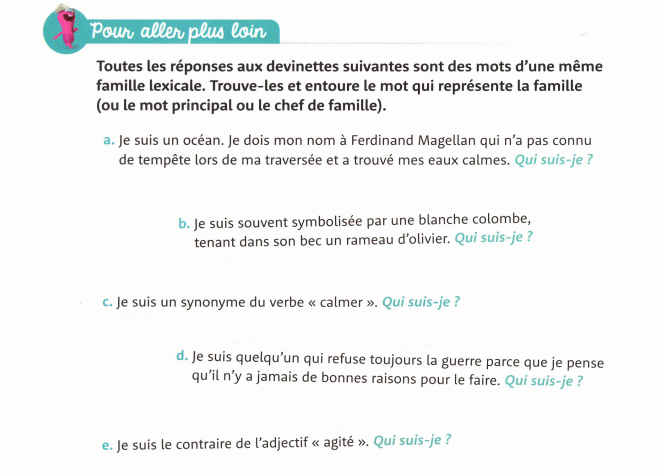 